JIBIN 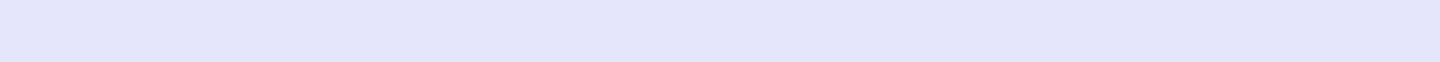 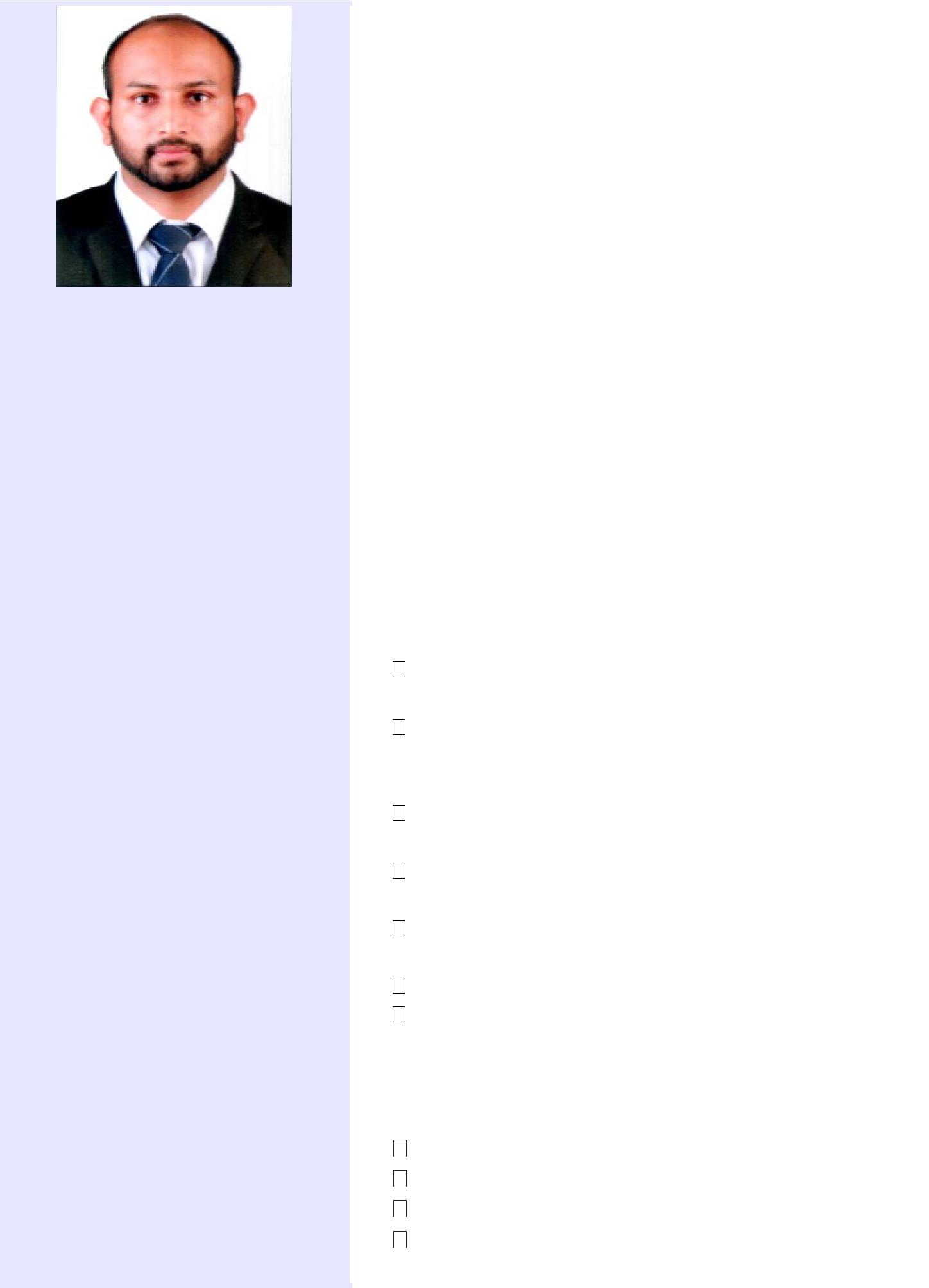 Email :Jibin-392859@2freemail.com Personal Data :Age	: 28DOB	: 13-03-1991Sex	: MaleNationality	: IndianMarital status	: MarriedValid UAE Driving License:YesCareer Objective :To be associates with an organization that provides the most challenging and interesting career opportunities and to apply my knowledge and skills for the organizational growth.Personal Statement :I am a Mechanical Engineer, with two year experience as Procurement & Sales Engineer in Dubai. Aiming to foster and furnish my strengths and use the same for the varying trends of the highly competitive industry.Employment History :Magnatech Middle East Trading LLCProcurement & Sales EngineerDubai, UAEApril,2017 – April,2019Strong ability to source right material as per the requirement.Achieve the highest level of order fulfilment activity to the utmost satisfaction of customers and sales team.To send quotation for the inquiries, sourcing and arranging delivery for the Tools division.Maintain good relationship with existing suppliers and grow supplier base.Work under least supervision and manage local purchase of equipment & parts efficiently.Plan and execute efficient material deliveries. Resolve conflicts internal & external, supervise transport Team.Professional Skills :SolidWorks BasicsAutoCAD 2DAnsys CFDMS	Office	Suite	(Word,	Excel	andPowerPoint)Educational Qualification :S S L C : Kerala State BoardPlus Two : Science [Board Of Higher Secondary Examination]Degree : B Tech in Mechanical Engineering [Mahatma Gandhi University]Post-Graduation : M Tech in CAD/CAM [VIT University, Chennai campus]Additional Qualification :Completed Heat Ventilation and Air Conditioning (HVAC) Designing and Drafting course from Aghora Infrastructure Pvt. Ltd.Achievements :Active participation in extracurricular activities in School and College level.Served as the   Student head   of technical coordination committee in conducting“Project Exhibition” for Mechanical  technical  fest  MECHNIUS-2012.Winner in marathon race conducted at college level.Member of college football team and won intercollege football tournament in 2011.Individual champion at school level athletic meet.Strengths :Ability to work in new and challenging , as well as deadlines driven environment .Willingness to work in groups and ability to lead group activities .Willingness to learn new concepts and ideas involving new technologies with an ability to adapt quickly and implement effectively .Languages Known :English , Malayalam, Hindi (Read , Write & Speak )Declaration :I hereby declare that all the details mentioned above are true to my knowledge.Place: Dubai	JIBIN 